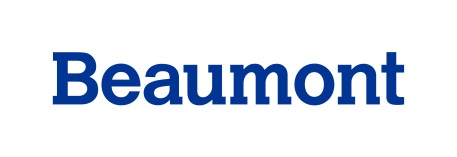 Physician Information Update for Inpatient Admissions or Observation Placements through the Emergency Departments for Dearborn, Taylor, Trenton and Wayne OnlyPLEASE PRINTPhysician Name:    ______________________________________________________________Group Practice or Group Affiliation Name: _________________________________________Address:    _____________________________________________________________________Office Phone:  (        ) _________________ Office Fax:  (	   ) _________________________If your patient is admitted to any of the following hospitals….(please check only one box per site)                                                                                  Wayne:    Admit to Self	                                                  Dearborn:     Admit to Self		     Admit to Med Staff On Call                              		             Admit to Med Staff On Call     	    _______________________________	                                    _______________________________                       (admit to this designated alternate provider)                               (admit to this designated alternate provider)   	           							Dearborn Observation Unit:    Admit to Self (Must be a member of IMA)	       								 Admit to Med Staff On Call     	        								_______________________________	                       						                           (admit to this designated alternate provider)    Taylor:      Admit to Self	                                                  Trenton:  	  Admit to Self	       Admit to Med Staff On Call                              	      	  Admit to Med Staff On Call   	         __________________________                                              ______________________________                                          (admit to this designated alternate provider)                            (admit to this designated alternate provider)Once this initial form has been submitted, Physicians are responsible for notifying the physician liaisonsof any changes or updates to this profile.Physician Signature:  ________________________________ Date:  _________________                           Please fax or scan and email the completed form to only one physician liaison listed below:Dearborn: Dan Cytacki		Dearborn: Freda Smith		Taylor: Amy LavrackPhone: 248-632-3582			Phone: 313-593-7084			Phone: 313-375-7084Daniel.Cytacki@beaumont.org	Freda.Smith@beaumont.org		Amy.Lavrack@beaumont.org Fax: 313-436-2042			Fax: 313-436-2042			Fax: 313-295-5085Trenton: Debbie Beaudrie		Wayne: Jane Dause	Phone: 734-671-3903			Phone: 734-467-2524Deborah.Beaudrie@beaumont.org	Jane.Dause@beaumont.org   Fax: 734-671-3323			Fax: 734-467-4017Rev 4/5/13, 3/11/15,10/15/15,12/17, 7/20/18, 09/16/2018